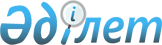 О мероприятиях по формированию в государствах – членах Евразийского экономического союза механизма взаимного признания электронных сопроводительных документовРаспоряжение Совета Евразийской экономической комиссии от 1 ноября 2018 года № 31
      В целях формирования в государствах – членах Евразийского экономического союза механизма внедрения и взаимного признания электронных сопроводительных документов:
      1. Принять к сведению информацию о ходе работ по обеспечению в государствах – членах Евразийского экономического союза (далее – Союз) внедрения и взаимного признания электронных сопроводительных документов при взаимной торговле. 
      2. Просить правительства государств – членов совместно с Евразийской экономической комиссией начать работы по разработке нормативных документов, регламентирующих внедрение и взаимное признание электронных сопроводительных документов. 
      3. Евразийской экономической комиссии обеспечить координацию работ по разработке нормативных документов, регламентирующих внедрение и взаимное признание электронных сопроводительных документов. 
      4. Евразийской экономической комиссии доложить о ходе работ по внедрению и взаимному признанию электронных сопроводительных документов на очередном Совете Евразийской экономической комиссии. 
      5. Настоящее распоряжение вступает в силу с даты его опубликования на официальном сайте Евразийского экономического союза.  
      Члены Совета Евразийской экономической комиссии:  
					© 2012. РГП на ПХВ «Институт законодательства и правовой информации Республики Казахстан» Министерства юстиции Республики Казахстан
				
От Республики
Армения

От Республики
Беларусь

От Республики
Казахстан

От Кыргызской
Республики

От Российской
Федерации

М. Григорян

И. Петришенко

А. Мамин

Ж. Разаков

А. Силуанов
